МБОУ ЛИЦЕЙ № 15 ЗАВОДСКОГО РАЙОНА Г. САРАТОВАП Е Д А Г О Г И Ч Е С К И Й С О В Е ТПРОТОКОЛ № 1Дата заседания: 28.08.2020 годаПрисутствует человек: 74  человекаОтсутствуют человек:  -  5 (уважительная причина)ПОВЕСТКА ДНЯТема: Итоги прошедшего 2019-2020 учебного года и задачи на новый 2020-2021учебный год.Анализ результатов образовательной деятельности за прошедший учебный год и задачи на текущий учебный год Сергеева М.В., и.о. директора О  воспитательной работе в лицее. Организация  праздника «День знаний»Татьянина О.Р., заместитель директора по ВРСоциальный паспорт первоклассников     Сухова А.А., социальный педагогО безопасности в лицее.Стромец И.А., педагог-организатор ОБЖО режиме работы МБОУ Лицея № 15 Заводского района г. СаратоваМещерякова Е.В., заместитель директора по УВРО дистанционной работе в лицееФролова Г.Н., заместитель директора по УРНормативно-правовая база:Учебные планы на 2020-2021учебный годОбразовательные программы на 2020-2021План работы Лицея на 2020-2021Сергеева М.В., и.о директор лицеяПо первому вопросу «Анализ результатов образовательной деятельности за прошедший учебный год и задачи на текущий учебный год» выступила Сергеева М.В., и.о. директора лицея. В своем выступлении Марина Владиславовна  глубоко и всесторонне дала анализ работы лицея за прошедший 2019-2020 учебный год. Он был трудный, необычный для педагогов и для учащихся. Все работа в четвертой четверти проходила в режиме дистанционного обучения, которое имеет свои положительные стороны, но требует от учителя особой подготовки и профессионализма. Марина Владиславовна дала характеристику педагогическим кадрам.Всего – 82 педагогических работника78 человек имеют педагогическую нагрузку, 4 человека в отпуске по уходу за ребенкомИмеют профессиональное образование – 82 человека (100%). В том числе:высшее профессиональное образование – 78 чел. (95%)среднее специальное образование – 4 чел. (5%) кандидаты наук – 1 человека (1%)прошли профессиональную переподготовку и получили диплом о профессиональной переподготовке – 24 чел. (28%):	в  том числе в 2019-2020 учебном году профессиональную переподготовку прошли 8 человек и присвоены квалификации:1)	Фролова Г.Н.  – учитель географии2)	Федотова Т.Н. - учитель истории и обществознания3)	Стромец И.А. – педагог-организатор ОБЖ4)	Сухова А.А. –соц.педагог5)	Горбань Т.Р. – учитель ИЗО и черчения6)	Боркун Е.В. – учитель географии7)	Королева Е.А. – учитель географии8)	Войцещук М.Н. – учитель начальных классовСреднее специальное образование имеют 4 педагогических работника: Узбякова С.А., Чубик С.А., Плотникова С.В., - учителя начальных классов; Афанасьев Д.А.- педагог дополнительного образования.Кандидат химических наук- Сафарова М.А., учитель химииВозрастной состав лицея (без внешних совместителей): средний возраст – 43 годаИз 82 педагогических работников:до 30 лет – 15 чел. (18%)от 31 до 40 лет – 19 чел. (23%)от 41 лет до 55 лет – 33 чел. (40%)от 56 лет и старше-15 чел (18%)Имеют награды: Имеют Почетное звание «Заслуженный учитель РФ» - 2 человека, 2%Имеют награду - Отличник народного просвещения Российской Федерации – 2 чел. (2%)Имеют награду - Почетный работник – 12 человек, 14%                    В том числе:Нагрудный знак «Почетный работник общего образования Российской Федерации» -5 человекПочетное звание «Почетный работник общего образования Российской Федерации» - 4 человекаНагрудный знак "Почетный работник воспитания и просвещения РФ" – 1 человекПочетное звание «Почетный работник сферы образования Российской Федерации» - 2 человекаНаграждены Почетной грамотой Министерства просвещения РФ  (Министерства образования РФ) – 9 человек, 10%Победители национального проекта «Образование» - 7 человек, 8%Имеют награду - Знак губернатора Саратовской области – 1 чел. (1%)Награждены Почетной грамотой министерства образования Саратовской области – 36 человек, 43%Награждены Почетной грамотой комитета по образованию администрации муниципального образования «Город Саратов» - 49 человек, 59%Квалификационные категории:Из 82 человек:Высшая – 31 чел. (38%)Первая – 30 чел. (37%)Соответствие занимаемой должности – 10 чел. (12%)Без категории -11 чел (13%)Повышение квалификации в 2019-2020 учебном году  - 100%, 77 педагогических работников повысили профессиональную квалификацию, получили удостоверения о повышении квалификации,  в том числе: •	16 педагогических работников получили удостоверение установленного образца (программа не менее 72 часов); 8 человек – переподготовка (программа не менее 280 часов), всего 24 человека;•	25 педагогических работников получили электронные удостоверения (портал «Единый урок.РФ», программы - 16 -24 часа) ;•	77 педагогических работников получили удостоверения по приобретению навыков оказания первой помощи (программа - 16 часов).Распространение педагогического опытаУчаствовали в распространении педагогического опыта 78 педагогических работников -100%, что на 5% выше по сравнению с 2018-2019 учебным годом.Участвовали в работе научно - конференций различного уровня  - 45 педагогических работника, 57%, что на 11% выше, чем в 2018-2019 учебном году;Участвовали в работе семинаров, вебинаров, круглых столов, фестивалей  - 72 педагогических работника, что на 11% выше, чем в прошлом учебном году.Участвовали в профессиональных конкурсах – 28 педагогических работников, 36%, что на 1% ниже, чем в 2018-2019 учебном году;Имеют публикации 31педагогический работник, 40%, что на 5% выше, чем в 2018-2019 учебном году;Имеют персональный сайт 74 педагогических работника, 90%, что на 9% выше, чем в 2018-2019 учебном году;Являются председателями  региональных предметных комиссий по проверке развернутых ответов учащихся ГИА 2020 – 2 человека;Являются экспертами региональных предметных комиссий по проверке развернутых ответов учащихся ГИА 2020 – 16 человек.Данные представлены в таблице «Сравнительный анализ представления опыта работы педагогическими работниками в период 2015-2020 годы»Таблица «Сравнительный анализ представления опыта работы педагогическими работниками в период 2015-2020 годы» 24 педагогических работников имеют дипломы о профессиональной переподготовке - 28%. Имеют персональный сайт 74 педагогических работника.В выступлении дан анализ работы инновационных площадок, участия в проектах различного уровня. Главное: воспитание гражданина, ответственно относящегося к использованию ресурсов своей страны, развитие творческих способностей и личностного потенциала в отношении эффективного использования природных ресурсов.Участие в инновационных проектахВ 2019-2020 учебном годуВсероссийская опытно-экспериментальная  площадка Института стратегии развития образования Российской Академии Образования «Апробация примерной программы воспитания» «Повышение эффективности образовательного процесса через формирование регионального банка инновационных образовательных ресурсов»  Муниципальная экспериментальная площадка по внедрению инновационной модели социально-педагогической программы «Краски жизни» в рамках благотворительного фонда «Благодать».Городская научно-методическая лаборатория «Формирование читательской компетентности в урочной и внеурочной деятельности».Список Всероссийских проектов, в которых принимали участие учащиеся и учителя Лицея в 2019-2020 учебном году Работа на Всероссийской платформе   «Учи.ру» - учителя начальных классов, учащиеся начальных классовРабота на Всероссийской платформе «Решу ЕГЭ», учителя математики, информатики, учащиеся 10-11 классовРабота на Всероссийской платформе «Финансовая грамотность», учителя истории и обществознания, учащиеся 8-11 классовУчастие во  Всероссийском проекте «ПроеКТОриЯ», классные руководители 8-11 классов, учащиеся 8-11 классовУчастие во Всероссийском фестивале энергосбережения «Вместе ярче-2019», классные руководители и учащиеся начальных классов, 5-6 классов, 11 классов.Участие в федеральной программе «Билет в будущее», классные руководители и учащиеся 8-10 классовУчастие во Всероссийском проекте «ZAСОБОЙ», классные руководители и учащиеся 11 классовУчастие в едином дне пенсионной грамотности, 10б класс и классный руководительУчастие Всероссийское мероприятие «Урок Цифры» (в сфере информационных технологий, развития ключевых компетенций цифровой экономики у школьников) , учителя информатики, учащиеся 8-11 классовУчастие в проекте творческого развития школьников и молодежи «ТехнариУМ», учащиеся 7г, 8в, 9в классаБольшое внимание в докладе уделено вопросам Безопасности. Разработан План безопасности, обеспечение пожарной безопасности, План основных мероприятий в области гражданской обороны, предупреждения и ликвидации чрезвычайных ситуаций, проводятся проверки знаний, обучение учащихся и сотрудников, эвакуации. Разработаны инструкции, назначены ответственные, разработаны локальные акты: пропускной режим, документация по ГО и ЧС. Проводится систематически ответственными лицами осмотр здания и территории.	Целый ряд практических вопросов рассматривались по предмету Основы безопасности жизнедеятельности.	В последнее время большое внимание уделяется антикоррупционной деятельности. Это вопрос муссируется в СМИ, пересматривается постоянно нормативно-правовая документация.	Напомню какие документы у нас есть:Антикоррупционная политикаПрограмма противодействия коррупцииПоложение об антикоррупционной политике.Дан анализ социально-профилактической работе, психологической, волонтерскому движению. На учете в ПДН – нет.	Сухова А. А. проводит очень большую кропотливую работу с учащимися, их родителями. Организован по ее инициативе родительский клуб «Позитив», который пользуется спросом. Желающие родители получают квалифицированную помощь. Здесь необходимо, чтобы классный руководитель рекомендовал встречи с социально – психологической службой.	Социально – психологическая служба — это ощутимая помощь, которая дает результаты.	Работа психологической службы в 2019 – 2020 году была направлена на:Оценку уровня тревожности;Выявление и предотвращение жестокого обращения с детьми;Вид и влияние интернета на внутренний мир ребенка;Индивидуальная работа, консультации;Комплексная диагностика учащихся, родителей и учителей 9 и 11 классов;Готовность работать с информацией и информационными источниками;Изучение мотивации, учебной деятельности;Адаптация учащихся 1, 5 классов и вновь прибывших.Волонтерское движение	Важное место в сегодняшней практике занимают общественные и молодежные движения. Популярно волонтерское движение. Под руководством Шкарупа Г. Н. в лицее организовано и успешно работает волонтерский отряд, имеют личные книжки волонтера 17 человек. Волонтеры оказывали помощь ветерану педагогического труда – библиотекарю Мурзовой В. Н., малоимущим семьям, пожилым людям, участвовали в спортивных выставках и мероприятиях, в проведении классных часов, в различных акциях.	Волонтеры отряда неоднократно отмечены дипломами, грамотами, благодарностями. Отряд награжден Дипломом Победителя Федерального проекта «Карта Добра».Сергеева М.В. рассказала об успеваемости за прошлый год, сделала сравнительный анализ и выводы.Каждую четверть в лицее проводится мониторинг здоровья учащихся. Проводился ряд мероприятий воспитания у учащихся здорового образа жизни, бережного отношения к своему здоровью.	И так, количество пропущенных дней по ОРВИначальные классы – 1,5 дняВ докладе дан подробный анализ государственной итоговой аттестации за прошедший учебный год.11-е классыДопущены к государственной аттестации 79 учащихся из 79 человек, получили аттестаты  79 учащихся. Из 79 учащихся, окончивших 11 класс, 5 учащихся (6%)  имеют в аттестате отметки только «отлично» и награждены медалью «За отличие в учебе». 5 учащихся (6%): Варюхина Анна, Сычева Мария  (11 «а» класс), Махова Ирина  (11 «б» класс), Коновалова Ксения, Елистратова Евгения (11 «в» класс), получивших по результатам ЕГЭ по каждому сданному предмету 70 и выше баллов,  претендуют на награждение Почетным знаком Губернатора Саратовской области «За отличие в учебе» и на награждение Нагрудным знаком главы муниципального образования «Город Саратов» «За особые успехи в обучении». 48 учащихся (61%) закончили обучение на «4» и «5», успеваемость составляет 100%, качество знаний 67%. что на 14% ниже, чем в 2018/2019 учебном году.Анализ успеваемости параллели 11-х классов за 2019/2020 учебный год (аттестаты)Результаты государственной итоговой аттестации.Выпускник, получивший на экзамене 100 баллов: Боровская Диана, 11 «Б» класс, русский язык (учитель Позднякова С.Н.).	15 раза при сдаче ЕГЭ учащиеся преодолели 90-балльный рубеж, 1 учащийся (1,2%) сдал все заявленные экзамены на 90 баллов и выше.	33 раз при сдаче ЕГЭ учащиеся преодолели 80-балльный рубеж, а 7 учащихся (8%) сдали все заявленные предметы на 80 баллов и выше.	55 раза при сдаче ЕГЭ учащиеся преодолели 70-балльный порог, 4 учащихся (5%) сдали все выбранные экзамены на 70 баллов и выше. 	Рейтинг учащихся по среднему баллу составляет:средний балл от 90 баллов у 2 учащихся (3%)средний балл от 80 баллов до 89 баллов у 10 учащихся (13%);средний балл от 70 баллов до 79 баллов у 15 учащихся (19%);средний балл от 60 баллов до 69 баллов у 30 учащихся (39%);средний балл от 50 баллов до 59 баллов у 16 учащихся (20%);средний балл от 40 баллов до 49 баллов у 5 учащихся (6%)средний балл 38 у 1 учащегося (1%)Результаты ЕГЭ МБОУ Лицея № 15 Заводского района г. Саратова за 2017-2020 годыАттестация по обязательному предмету (математика база) не проводилась. 	При сдаче предметов выбора (включая математику профиль)  2 учащихся не достигли минимального порога: Полий О.11 «В» по  обществознанию; Мусаелян Э. 11 «Б» по химии.Количество учащихся, сдававших ЕГЭ по двум предметам выбора (включая математику профиль, исключая русский язык) – 59 (75%),Количество учащихся, сдававших ЕГЭ по трем предметам выбора (включая математику профиль, английский язык как один предмет, исключая русский язык) – 20 (25%).В ходе проведения ЕГЭ некоторые учащиеся отказались от сдачи некоторых предметов выбора, т. к. они им не потребовались при поступлении в ВУЗы:информатика:  3 учащихся Волков Максим 11 «а» класс, Мясников Даниил11 «а» класс, Бородавичев Максим 11 «а» класс (21% от учащихся, выбравших информатику);физика:  1 учащийся Лапкин Глеб 11 «а» класс (16% от учащихся, выбравших физику),английский язык: 1 учащийся Балабан Ева  11 «б» класс, (25% от учащихся, выбравших английский язык), химия: 2 учащихся Дронова Анастасия 11 «б» класс, Листопадов Егор 11 «б» класс (10% от учащихся, выбравших химию).В подготовке учащихся к государственной итоговой аттестации участвовало 16 учителей-предметников, в составе работников ППЭ  28 учителей лицея, в составе  предметных комиссий по проверке работ – 12 учителей, в том числе 2 учителя – председатели предметных комиссий.  В роли общественных наблюдателей во время проведения ЕГЭ участвовали 3 родителей из 10 классов.Русский язык.Средний балл по лицею 72,66, что на 8,14 балла ниже, чем в прошлом учебном году. Максимальный балл  по лицею – 100 баллов у Боровской Дианы  (11 «б» класс) – учитель Позднякова С.Н.Минимальный балл по лицею – 41 балл у Пролеткина Дениса (11 «в» класс) – учитель Зотова Е. М.100 баллов набрали 1 учащихся (1%),90 - 99 баллов набрали 7 учащихся (9%),80 – 89 баллов набрали 16 учащихся (20%),70 – 79 баллов набрали 18 учащихся (23%),60 - 69 баллов набрали 30 учащихся (38%),50 – 59 баллов набрал 6 учащийся (7%),40 - 49 баллов набрал 1 учащийся (1%.)По классам:11 «а» класс (учитель Ефремова О.В.)Писало 27 учащихся, успеваемость 100%, средний балл 70,74.90-99 баллов – 2 учащихся (7%),80-89 баллов – 5 учащихся (18%),70-79 баллов – 5 учащихся (18%),60-69 баллов – 13 учащихся (48%),50-59 баллов -  2 учащихся (7%).11 «б» класс (учитель Позднякова С.Н.)Писало 26 учащихся, успеваемость 100%, средний балл 73,12100 баллов – 1 учащийся (4%),90-99 баллов – 1 учащийся (4%),80-89 баллов – 6 учащихся (23%)70-79 баллов – 5 учащихся (19%),60-69 баллов – 10 учащихся (38%),50 – 59 баллов - 3 учащийся (12%).11 «в» класс  (учитель Зотова Е.М.)Писало 26 учащихся, успеваемость 100%, средний балл 74,19.90-99 баллов – 4 учащихся (15%),80-89 баллов – 5 учащихся (19%),70-79 баллов – 8 учащихся (31%),60-69 баллов – 7 учащихся (27%),50 – 59 баллов - 1 учащийся (4%),41 балл – 1 учащийся (4%).Математика (базовый уровень).На базовом уровне математику изучали 15 человек (учитель Буданова Е.В.), Экзамен по математике базовый уровень учащиеся не сдавали.	Математика (профильный уровень).	На профильном уровне математику изучали 64 учащихся: 24 учащихся у учителя Коповой О. В., 22 учащихся у учителя Курдиной О.В., 18 учащихся у Терехиной Т.Н. В экзамене приняли участие 54 выпускников, при этом 2 учащийся из группы Терехиной Т.Н. и 8 учащихся из группы учителя Курдиной О. В. не участвовали в экзамене. 	Все учащиеся преодолели пороговое значение: минимальный балл (27 баллов пороговое значение)  набрали 2 учащийся (Астава С, Нечаева Е. 11 «В» класс). Максимальный балл (84 баллов) набрал 1 учащийся (Махова И. 11 «Б» класс). Успеваемость 100%, средний балл 61,13,  что на 7,7 баллов ниже результатов прошлого года. 	90 – 99 баллов не набрал никто,	80 – 89 баллов набрали 8 учащихся (14%),	70 – 79 баллов набрали 13 учащихся (24%),	60 – 69 баллов набрали 12 учащихся (22%),	50 – 59 баллов набрали 10 учащихся (13%),	40 – 49 баллов набрали  1 учащийся (1%),	30 – 39 баллов набрали 8 учащихся (14%),	20 – 29 баллов набрали 2 учащихся (3%). По группам:Профильная группа № 1 (учитель Копова О.В.)В группе 24 человека, сдавало 24 человек, успеваемость 100%, средний балл 64,7.	90 – 99 баллов не набрал никто,	80 – 89 баллов набрали 4 учащихся (17%),	70 – 79 баллов набрали 6 учащихся (25%),	60 – 69 баллов набрали 8 учащихся (33%),	50 – 59 баллов набрали 3 учащихся (13%),	40 – 49 баллов не набрал никто        30-39 баллов набрали 3 учащихся (13%).Профильная группа № 2 (учитель Курдина О.В.)В группе 22 человек, сдавало 14 человек, успеваемость 100%, средний балл 59,36	90 – 99 баллов не набрал никто,	80 – 89 баллов набрали 2 учащихся (14%),	70 – 79 баллов набрали 4 учащихся (29%),	60 – 69 баллов не набрал никто,	50 – 59 баллов набрали 5 учащихся (36%),	40 – 49 баллов не набрал никто,	30 – 39 баллов набрали 3 учащихся (21%).Профильная группа № 3 (учитель Терехина Т.Н..).В группе 18 человек, сдавало 16 человек, успеваемость 100%, средний балл 57,94.	90 – 99 баллов не набрал никто,	80 – 89 баллов набрали 2 учащийся (12%)	70 – 79 баллов набрали 3 учащихся (19%),	60 – 69 баллов набрали 4 учащихся (25%),	50 – 59 баллов набрали 2 учащихся (12%),	40 – 49 баллов набрали  1 учащийся (6%),	30 – 39 баллов набрали 2 учащихся (12%)	20 – 29 баллов набрали 2 учащихся (12%). 	Биология (учитель Седлецкая О. В.)	Сдавало 24 учащихся из 26 учащихся (30% от учащихся параллели, 92% от учащихся группы). Успеваемость 100%. Средний балл 59, что на 6 баллов ниже результатов прошлого года. Максимальный балл -  86 баллов (Махова И. 11 «б» класс), минимальный балл – 36 баллов (Мусаелян Э. 11 «б» класс).	100 - не набрал никто (0%),	90 – 99 баллов не набрал никто (0%),	80 – 89 баллов набрал 1 учащийся (4%),	70 – 79 баллов набрали 4 учащихся (16%),	60 – 69 баллов набрали 8 учащихся (33%),	50 – 59 баллов набрали 4 учащихся (16%),	40 – 49 баллов набрал 6 учащийся (25%), 	30 – 39 баллов набрал 1 учащийся (4%) 	Информатика 		Сдавало 11 учащихся из 27 учащихся (14% от учащихся параллели, 41% от учащихся группы). Успеваемость 100%, средний балл  70,9, что на 4,1 балла ниже  результатов прошлого года. Максимальный балл 83 (Варюхина А., Степанов И., Сычева М. 11 «а» класс), минимальный балл 51 (Силагин М. 11 «в» класс).	90 – 99 баллов нет	80 – 89 баллов набрали 3 учащихся (27%),	70 – 79 баллов набрали 4 учащихся (37%),	60 – 69 баллов набрали 1 учащийся (9%),	50 – 59 баллов набрали 3 учащихся (27%),	По группам:	Группа № 1 (учитель Канаева Г. В.)	Сдавало 8 учащихся из 13 учащихся (38% от группы учащихся). Успеваемость 100%, средний балл 70,9. Максимальный балл 83, минимальный балл 51.	90 – 99 баллов не набрал никто (0%),	80 – 89 баллов набрали 1 учащийся (12%),	70 – 79 баллов набрали 3 учащихся (38%),	60 – 69 баллов набрали 1 учащийся (12%),	50 – 59 баллов набрали 3 учащихся (38%).	 Группа № 2 (учитель Петрова Н. В.)	Сдавало 3 учащихся из 14 учащихся (21% от группы учащихся). Успеваемость 100%, средний балл 80,3. Максимальный балл 83, минимальный балл 75.	90 – 99 баллов не набрал никто (0%),	80 – 89 баллов набрали 2 учащихся (67%),	70 – 79 баллов набрали 1 учащийся (33%),	Иностранный язык (английский язык учитель Тулисова Н.В.) 		Сдавало 3 учащихся из 5 учащихся (4% от учащихся параллели, 60% от учащихся группы). Успеваемость 100%, средний балл  84, что на 1,5 балла выше результатов прошлого года. Максимальный балл 93 (Елистратова Е. 11 «в» класс), минимальный балл 69 (Руденко А. 11 «в» класс).	90 – 99 баллов набрал 2 учащихся (67%),	80 – 89 баллов не набрал никто (0%),	70 – 79 баллов не набрал никто (0%),	60 – 69 баллов набрали 1 учащийся (33%).	История  (учитель Бирюкова О.В.)	Сдавало 14 учащихся из 26 учащихся (17% от учащихся параллели, 54% от учащихся группы). Успеваемость 100%, средний балл  64,36, что на 6,14 балла ниже результатов прошлого года. Максимальный балл 98 набрал 1 учащийся (Елистратова Е.  11 «в» класс), минимальный балл 40 (Пролеткин И. 11 «в» класс). 	90 – 99 баллов набрал 2 учащихся (14%)	80 – 89 баллов набрал не набрал никто (0%),	70 – 79 баллов набрали 2 учащихся (14%),	60 – 69 баллов набрали 3 учащихся (21%),	50 – 59 баллов набрали 5 учащихся (36%),       40 – 49 баллов набрали 2 учащийся (14%).	Обществознание  	Сдавало 30 учащихся из 30 учащихся (38% от учащихся параллели, 100% от учащихся группы). Один учащийся не достиг порог (Полий О., учитель Начаркин А.В.). Успеваемость 97%, средний балл  68,77, что на 1,13 балла ниже результатов прошлого года. Максимальный балл  97 (Елистратова Е. 11 «в» класс), минимальный балл 37 (Полий О. 11 «б» класс). 	90 – 99 баллов набрали 4 учащихся (13%),	80 – 89 баллов набрали 3 учащихся (10%),	70 – 79 баллов набрали 6 учащихся (20%),	60 – 69 баллов набрали 9 учащихся (30%),	50 – 59 баллов набрали 5 учащихся (17%),	40 – 49 баллов набрал 2 учащихся (7%).        37 баллов- набрал 1 учащийся (3%).	По группам	Группа № 1  (учитель Сергеева М. В.)	Сдавало 26 учащихся из 26 учащихся (100% от учащихся группы). Успеваемость           100%, средний балл 70,8. Максимальный балл 97, минимальный балл 44.	90 – 99 баллов набрали 4 учащихся (15%),	80 – 89 баллов набрали 3 учащихся (12%),	70 – 79 баллов набрали 8 учащихся (31%),	60 – 69 баллов набрали 8 учащихся (31%),	50-59 баллов набрали 4 учащихся (15%)        40-46 баллов набрали 2 учащихся (7%)	 Группа № 2 (учитель Начаркин А.В.)	Сдавало 4 учащихся из 4 учащихся (100% от группы учащихся). Успеваемость 75%, средний балл 55,5.  1 учащийся не достиг порог. Максимальный балл 70, минимальный балл 37.	80 – 81 баллов не набрал никто (0%),	       70 – 79 баллов набрали 1 учащийся (25%),	60 – 69 баллов набрали 1 учащийся (25%),	50 – 59 баллов набрали 1 учащийся (25%),	40 -  49 баллов не набрал никто (0%),        37 баллов – 1 учащийся (25%).	Физика  	Сдавало 24 учащихся из 28 учащихся (30% от учащихся параллели, 86% от учащихся группы). Успеваемость 100%, средний балл  62, что на 3 балла ниже результатов прошлого года. Максимальный балл  87 (Темрина Д. 11 «а» класс), минимальный балл 41 (Кузьменюк Е. 11 «а» класс).	90 – 99 баллов не набрал никто (0%),	80 – 89 баллов набрали 3 учащихся (12%),	70 – 79 баллов набрали 4 учащихся (17%),	60 – 69 баллов набрали 4 учащихся (17%),	50 – 59 баллов набрали 9 учащихся (37%),	40 – 49 баллов набрали 4 учащийся (17%),Физика  (учитель Князев А. А.) 	Сдавало 11 учащихся из 13 учащихся (86% от учащихся группы). Успеваемость 100%, средний балл  56,90.  Максимальный балл  78 (Чванов Ф. 11 «а» класс), минимальный балл 46 (Мясников Д. 11 «а» класс).	90 – 99 баллов не набрал никто (0%),	        80 – 89 баллов не набрал никто (0%),	70 – 79 баллов набрали 1 учащийся (9%),	60 – 69 баллов набрали 2 учащихся (18%),	50 – 59 баллов набрали 5 учащихся (45%),	40 – 49 баллов набрали 3 учащихся (27%).Физика  (учитель Адилова А. Б.) 	Сдавало 14 учащихся из 15 учащихся (93% от учащихся группы). Успеваемость 100%, средний балл  66,42.  Максимальный балл  87 (Темрина Д. 11 «а» класс), минимальный балл 41 (Кузьменюк Е. 11 «а» класс).	90 – 99 баллов не набрал никто (0%),	80 – 89 баллов набрали 3 учащихся (21%),	70 – 79 баллов набрали 3 учащихся (21%),	60 – 69 баллов набрали 3 учащихся (21%),	50 – 59 баллов набрали 4 учащихся (29%),	40 – 49 баллов набрали 1 учащийся (7%),	Химия (учитель Сафарова М.А.)   	Сдавало 17 учащихся из 26 учащихся (22% от учащихся параллели, 65% от учащихся группы). Успеваемость 94%,  средний балл 64, что на 4,4 балла ниже результатов прошлого года. Один учащийся не прошел порог (Мусаелян Э., учащаяся 11 «Б» класса) Максимальный балл -  94 балла (Махова И. 11 «б» класс), минимальный балл – 21 балл  (Мусаелян Э. 11 «б» класс). 	100 баллов не набрал никто (0%),	90 – 99 баллов набрали 1 учащийся (5%),	80 – 89 баллов набрали 1 учащийся (5%),	70 – 79 баллов набрали 5 учащихся (29%),	60 – 69 баллов набрали 3 учащихся (18%),	50 – 59 баллов набрали 3 учащихся (18%),	40 – 49 баллов набрали 3 учащихся (18%),	21-  балл набрал 1 учащийся (5%).Выводы	Если анализировать результаты итоговой аттестации в целом, можно сделать выводы, что  по всем предметам произошло понижение среднего балла, за исключением английского  языка. Несмотря на подготовку к экзаменам в особых условиях пандемии стоит отметить:недостаточный уровень работы учителей-предметников по индивидуализации и дифференциации обучения учащихся;недостаточный уровень работы предметных методических объединений по распространению опыта подготовки учащихся к ЕГЭ, проведения методических семинаров, круглых столов, тренингов по рассмотрению проблемных тем, вопросов подготовки учащихся к ЕГЭ;недостаточный уровень подготовки учащихся к самостоятельной работе по предмету;необходимость дальнейшего проведения мероприятий, направленных на психологическую подготовку учащихся 11-х классов к сдаче ЕГЭ.Таким образом, в 2020/2021 учебном году работа педагогического коллектива лицея при подготовке учащихся к ЕГЭ должна быть направлена на:совершенствование методики работы по подготовке учащихся к государственной итоговой аттестации, изучение и внедрение опыта учителей, имеющих положительные результаты при сдаче ЕГЭ в условиях работы в дистанционном формате и пандемии;совершенствование методики работы по подготовке учащихся к ГИА по информатике в формате КЕГЭ;достижение успешного прохождения государственной итоговой аттестации всеми допущенными до нее учащимися не смотря на специфические формы подготовки в условиях пандемии;достижения каждым медалистом по всем сдаваемым предметам 70 баллов и выше.Предложения:Школьному координатору:1. Усилить контроль за работой учителей-предметников, классных руководителей по подготовке учащихся, вызывающих проблемы, к государственной итоговой аттестации, разработав для них индивидуальные маршруты подготовки;2. Обратить внимание учителей-предметников, классных руководителей, учащихся и их родителей на знакомство и отработку материалов вышестоящих организаций по подготовке и особенностям государственной итоговой аттестации в 2021 году;2. Планировать проведение лицейских, муниципальных, региональных, всероссийских  диагностических работ  в 2020/2021 учебном году, определяя цель и задачи каждой из них, проводить мониторинговый анализ, делать выводы по работе каждого учащегося, проводить дифференцированные дополнительные занятия, согласно реальным возможностям каждого учащегося.3. Рекомендовать учащимся обратить внимание на подготовку в условиях дистанционного формата, учитывая состояние своего здоровья, умения  составлять списки задач, расставлять приоритеты, выделять для главных задач конкретное время и строго выполнять.4. Рекомендовать родителям учащихся избежать излишней нагрузки детей, помочь детям планировать свой день и время подготовки к экзаменам. Председателям предметных методических объединений:1. Рассмотреть аналитические материалы на заседаниях предметных методических объединений, провести анализ, сделать выводы, составить планы методических объединений по подготовке к государственной итоговой аттестации на 2020/2021 учебный год;2. Изучить опыт учителей, имеющих высокие показатели при подготовке учащихся к ЕГЭ и разработать рекомендации учителям предметникам, направленные на повышение качества подготовки к ЕГЭ;3.Провести семинары в методических объединениях по изучению документов вышестоящих организаций, методических материалов по подготовке к ЕГЭ 2021 года;
	4. Внести изменения в рабочие программы учителей-предметников с учетом замечаний и предложений, выявленных в результате диагностики аналитических материалов ЕГЭ 2020 года;5. При анализе диагностических работ  обратить особое внимание на учащихся, имеющих низкий уровень успеваемости и учащихся, претендующих на получение медали «За особые успехи в учении».Учителям-предметникам:1. Систематически и своевременно изучать нормативно-правовые акты, кодификации, спецификации и демоверсии по предметам, современные методики и технологии подготовки к ЕГЭ.2. Соблюдать выполнение предложений, разработанных председателями предметных методических объединений на 2020/2021 учебный год на уроках и во внеурочной деятельности при подготовке учащихся к ЕГЭ.3. При проведении дополнительных занятий, консультаций при подготовке учащихся к ЕГЭ проводить дифференцированную работу в малых группах, используя индивидуальный подход в обучении.4. При проведении мониторинговых исследований уровня обученности проводить изучение индивидуальных возможностей каждого учащегося  с целью индивидуализации при подготовке к ЕГЭ.5. Проводить работу, направленную на приобретение умений и навыков заполнения бланков ЕГЭ, анализировать результаты, отрабатывать с каждым учащимся его ошибки при заполнении бланков.Педагогу-психологу:1. Продолжить работу по выработке стрессоустойчивости учащихся при подготовке и проведении ЕГЭ, используя современные методики и материалы,2. Продолжить работу по проведению тренингов с учащимися 11-х классов,3. Продолжить работу с учащимися 11-х классов и их родителями по выработке стрессоустойчивости при подготовке и проведении ЕГЭ.4. Провести консультации с классными руководителями, учителями-предметниками, определив их уровень ответственности за подготовку к государственной итоговой аттестации.		О проектной деятельности. Многое по этому вопросу сделано: нормативная база, организация этой работы. Проводилась защита индивидуальных проектов в 10 и 11 классах. Следует отметить мы проектами не первый год занимаемся и с каждым годом работа совершенствуется. Ответственно стали относится учителя, заинтересованнее, присутствуют на защитах, учитывают недостатки. В прошлом учебном году защищали проекты учащиеся 10 и 11 классов. Многие проекты были зачтены. 		Предложения:защиту проектов проводить желательно в 10 классе или в I половине 11 класса.Учителям – предметникам ответственнее относиться к рекомендациям по выбору тем проектов. Серьезнее отслеживать этапы выполнения проекта.	В докладе дан анализ состояния материально-технической базе, работе методических объединений.Сравнительный анализ успеваемости параллели 9-х классов за  2019/2020 учебного годаНа конец года в параллели 9-х классов 124 учащихся. В течение года выбыло 2ученика из 9 «б» класса и 9 «в» класса. В параллели 8 учеников закончили год с аттестатом особого образца: 9 «а» класс – Сомова Анна (классный руководитель Кочина О. П.),  9 «б» класс – Семин Андрей, Краснова Елена (классный руководитель Зотова Е. М.),  9 «в» класс – 4 отличника: Бунякин Артем, Гордеева Анна, Искендеров Джавид, Чепурнова Полина (классный руководитель Шурганова Н. С.), 9 «д» класс – Боярчук Олеся (классный руководитель Петрова Н. В.),  в 9 «г» классе (классный руководитель Логинова С. В.) отличников нет. Резерв отличников 2 учащихся, обучающихся с двумя «4» - 3.  На «4» и «5» закончили четверть 76 учащихся. Резерв хорошистов 4 учащихся, с двумя «3» - 9 учащихся.  Успеваемость параллели составила 100%, качество знаний 68%, что на 19 % выше результатов 9 классов прошлого учебного года  (68% - 49%). Выше лицейского качество ЗУН в 9 «в» классе (классный руководитель Шурганова Н. С.) – 85%, что на 23% выше результатов прошлого года (85% - 62%), в 9 «г» классе (классный руководитель Логинова С. В.) – 88%, что на 44% выше результатов прошлого года (88% - 44%).Ниже лицейского качество ЗУН  в остальных 9-х классах, но по сравнению с первой и второй четвертями везде произошло повышение качества знаний. В 9 «а» классе (классный руководитель Кочина О. П.) – 58%, что на 22% выше результатов прошлого года (58%-36%), в 9»б» классе (классный руководитель Зотова Е. М.) – 44%, что на 10% ниже результатов прошлого года (44%-54%), в 9 «д» классе (классный руководитель Петрова Н. В.) – 57%, в прошлом учебном году 9 «д» класса не было.		.Деятельность научно-практического общества «Эврика»в 2019 – 2020 учебном годуНаучно-практическое общество учащихся НПО «Эврика» является самостоятельным формированием, которое объединяет учащихся лицея, способных к научному поиску, заинтересованных в повышении своего интеллектуального и культурного уровня, стремящихся к углублению знаний как по отдельным предметам, так и в области современных научных знаний. В период с 1 сентября 2019 года по 30 мая 2020 года работа с учащимися проводилась в различных направлениях.           Работа в научном обществе даёт ученикам огромные возможности для закрепления многих учебных навыков и приобретения новых компетенций:развивает у школьников творческие способности и вырабатывает у них исследовательские навыки;формирует аналитическое и критическое мышление в процессе творческого поиска и выполнения исследований;даёт возможность проверить свои наклонности, профессиональную ориентацию, готовность к предстоящей трудовой деятельности;воспитывает целеустремленность и системность в учебной деятельности;благодаря достижению поставленной цели и представлению полученных результатов способствует их самоутверждению.Целью научно-исследовательской работы учеников является углубленное изучение и закрепление учебного материала, овладение разносторонними методами познания, современной методикой научных исследований.Задачи научного общества учащихся:создание условий для развития интеллектуальных способностей учащихся через информативно-коммуникативные технологии; вовлечение педагогов в инновационную деятельность по реализации программы развития школы;работа с одаренными детьми через проектно-исследовательскую деятельность.учить работать с научной литературой, отбирать, анализировать, систематизировать информацию; выявлять и формулировать исследовательские проблемы; грамотно оформлять научную работу;способствовать овладению учащимися искусством дискуссии, выступления перед аудиторией с докладами; содействовать профессиональному самоопределению учащихся;готовить учащихся основной школы к реализацию учебно-практического курса «Индивидуальный проект» в старшей школе. Содержание и формы работы научного общества «Эврика»:    составление программ, разработка проектов и тем исследований; 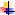     удовлетворение персонального спроса участников НПО на изучение интересующих их проблем;     участие в олимпиадах, конкурсах, турнирах, выставках;     проведение семинаров, дискуссий, научно-практических конференций;     выступления с лекциями, докладами, сообщениями, творческими отчетами;     встречи с учеными, сотрудниками музеев, архивов;     экскурсии в ВУЗы, в научные учреждения и т.д.     социальная защита способных учащихся с привлечением школьных и различного рода спонсорских средств (призы за выступления на конференциях,  за призовые места на олимпиадах, в конкурсах творческих работ учащихся и т.д.)     подготовка творческих работ и их публикация в сборниках;     круглогодичная работа творческих лабораторий, мастерских, секций, клубов,     индивидуальная и групповая работа учащихся под руководством учителей, преподавателей ВУЗов и специалистов на базе лицея; организация интеллектуальных игр по развитию интересов и творческих способностей; индивидуальная и групповая работа учащихся под руководством учителей, преподавателей ВУЗов и специалистов в дистанционном режимеОрганизационная структура научного общества учащихся лицея выглядит следующим образом: 
Работа секций строилась  в течение года по плану:  сбор предварительной информации по вопросу исследования, знакомство с различными мнениями разных авторов по изучаемой проблеме; проведение собственных исследований, используя научный, доступный и посильный к выполнению инструментарий в виде методов исследований данного явления;сравнение полученных результатов с имеющимися образцами, проведение анализа, построение причинно-следственных связей, поиск путей решения выявленных противоречий; оформление исследовательской работы в печатном виде;подготовка к выступлению на конференции с использованием стендового доклада или электронной презентации;защита проектных работ учащимися 9-11 классов.Новым в этом учебном году является включение учащихся старших классов в дистанционные конференции, конкурсы, но это носило эпизодический характер.Учащиеся лицея успешно выступают в различных творческих конкурсах, научно-практических конференциях различного уровня:Уровень участияВ результате	победителями и призерами стали  86 учащихся, что на 21 человека меньше, чем в прошлом году, что объясняется пандемией и длительным карантином.  Более активно исследовательской работой в этом году занимались учащиеся начальной школы, показатели в основной и старшей школе везде со знаком «-«. Это, в первую очередь, связано с длинным карантином и пандемией, т.к. большинство конференций, конкурсов запланировано на весну, но, к сожалению, не были заинтересованы и учителя-предметники, классные руководители в наполнении портфолио своих учащихся. Учащиеся мало участвуют в заочных, дистанционных конференциях, конкурсах, т.к. нет поддержки учителей.Учи.ру Всего  33 учитель, подготовивших победителей и призеров конкурсов, конференций, что на 11 учителей меньше прошлого года.В подготовке учащихся к конкурсам, конференциям приняли участие:методическое объединение учителей русского языка и литературы (2 учителя из 8): методическое объединение учителей информатикиметодическое объединение учителей иностранного языка  (3 учителя из12) методическое объединение учителей истории методическое объединение учителей биологии, химии (2 учителя из 5)методическое объединение учителей математики (2 учитель из 6)методическое объединение прикладных наук (1 учитель из 4) Не участвовали в конкурсах, конференциях:методическое объединение учителей физикиметодическое объединение учителей информатики    В лицее  организована система непрерывного наблюдения за развитием ребенка. Учителя  продолжают вести отслеживание  развития каждого ученика с помощью индивидуальных  карт (портфолио) развития школьника,  которые помогают успешнее руководить обучением и воспитанием.    Подводя итоги работы научного общества, можно сделать следующие выводы: НПО имеет для учащихся практическое значение. Во-первых, школьники приобщаются к миру науки, приобретают навыки исследовательской работы. Во-вторых, они могут представить работы для участия в  городских и международных конференциях и семинарах. В-третьихх, ребята имеют возможность более верного выбора своего профессионального пути.Рекомендации: Увеличить число исследовательских работ для участия в региональных и всероссийских конференциях. Все материалы НПО (документы, новости, фотографии, презентации) разместить на школьном сайте и газете,   опубликовать работы в специальных  изданиях.Учителям-предметникам, классным руководителям проводить дифференцированную работу с учащимися по наполнению портфолио.Результативность участия школьников во Всероссийских предметных олимпиадах в 2019-2020 учебном году:Школьный этапМуниципальный этап Результаты Регионального  этапа Всероссийской олимпиады школьников в 2019/20 учебном году. Участвовали в 13 предметах: русский язык, обществознание, право, история, экология, информатика, математика, биологии, физическая культура, английский язык, экономика, технология, географияПобедитель регионального этапа по физической культуре Панфилова Ю. 11  класс (учитель Шалимова Н. С.)Победитель регионального этапа по физической культуре Ефимова Е.. 11  класс (учитель Аванесов В. А.)1.Призер регионального этапа по обществознанию Елистратова Е., 11 класс (учитель Сергеева М. В.)2. Призер регионального этапа по обществознанию  Сидельникова 11 класс (учитель Сергеева М. В.)3. Призер регионального этапа по обществознанию  Полухина А. 11 класс (учитель Сергеева М. В.)4. Призер регионального этапа по обществознанию Сомова А. 9 класс (учитель Кочина О. П.)5,6. Призер регионального этапа по математике Кирносов Кирилл 10 класс (учитель Копова О. В.,  преподаватель СГУ Водолазов А. М.), по информатике (учитель Мещерякова Е. В.).7. Призер регионального этапа по экологии Бунякин А. 9 класс (учитель Королева Е. А.)8. Призер регионального этапа по экологии Семин А. 9 класс (учитель Королева Е. А.)9. Призер регионального этапа по истории Горбунова С. 11 класс (учитель Бирюкова О. В., преподаватель СГУ Лучников А. В.)Учащиеся лицея участвуют во Всероссийской предметной олимпиаде (на школьном этапе Всероссийских предметных олимпиад приняло участие  всего 723 учащихся, что на 177 участников меньше, чем в прошлом году: 43 стали победителями (6% от участников, что на 1% больше, чем в прошлом году), что на 4 человека меньше, чем в прошлом году, 289  призерами (40% от участников, что на 7% больше прошлого года), что на 9 человек меньше, чем в прошлом году.	В докладе были поставлены  задачи на 2020– 2021 учебный год. Марина Владиславовна обратила внимание на выполнение задач  по организации питания детей начальных классов в новом учебном году. Питание 100% осуществляется за счет средств бюджета. Важен контроль качества питания.Содокладчиками выступили:Татьянина О.Р., заместитель директора по ВР, которая рассказала о результатах воспитательной работы, о ее роли и значении, сформулировала задачи на новый учебный год( Выступление прилагается)Стромец И.А. педагог-организатор ОБЖ, который рассказал о работе по безопасности в Лицее. Напомнил, что содержание первого классного часа:– инструктаж учеников по вопросам безопасности (терроризм, пожарная безопасность, безопасность пребывания);- правила эвакуации учащихся в случае  ЧС;Напомнил по действиям должностных лиц и персонала МБОУ Лицея №15 Заводского района г. Саратова в чрезвычайных ситуацияхПри обнаружении пожара или признаков горения:- немедленно сообщить по телефону прямой связи или по телефону «01» в пожарную охрану или по мобильному телефону 112.- принять меры по эвакуации людей и, по возможности, тушению пожара и сохранности материальных ценностей.Руководители и лица, в установленном порядке назначенные ответственными за обеспечение пожарной безопасности, прибывшие к месту пожара, обязаны:-  продублировать сообщение о возникновении пожара в пожарную охрану и поставить в известность вышестоящее руководство,-  в случае угрозы жизни людей немедленно организовать их спасение, используя для этого имеющиеся силы и средства (Стромец И.А.);- ответственные за эвакуацию по этажам: 3этаж (здание нов. школы) – Полканова Н.А. 3этаж (здание стар. школы) – Князев А.А. 2этаж (здание нов. школы) -  Плотникова С.В. 2этаж (здание стар. школы) – Татьянина О.Р., Копова О.В. 1этаж (здание нов. школы) – Васильева Л.Н.; Хворостухина С.А. 1этаж (здание стар. школы) – Моисеева В.С., Карпенко Р.А.- проверить включение  в работу автоматических систем противопожарной защиты      (оповещение людей о пожаре) (Суслина Л.В.);- при необходимости отключить электроэнергию (за исключением систем противопожарной защиты) (Суслина Л.В.); - прекратить все работы в здании, кроме работ, связанных с мероприятиями по ликвидации пожара (директор),- вывести за пределы опасной зоны всех учащихся и работников, не участвующих в тушении пожара (Стромец И.А.);- осуществить общее руководство по тушению пожара до прибытия подразделений пожарной охраны (директор);- обеспечить соблюдение требований безопасности  работниками, принимающими участие в тушении пожара (директор)- одновременно с тушением пожара организовать эвакуацию и защиту материальных ценностей (Суслина Л.В.);-  организовать встречу подразделений пожарной охраны и оказать помощь в выборе кратчайшего пути для подъезда к очагу пожара (директор),По прибытии пожарного подразделения руководитель (директор) обязан проинформировать руководителя тушения пожара о конструктивных особенностях объекта, прилегающих строений и сооружений. Стромец И.А. обратил внимание на внутриобъектовый режим (работа дежурных администраторов и дежурных учителей), пропускной режим (время посещения, удостоверяющие документы).(выступление прилагается)Сухова А.А., социальный педагог, которая дала социальный паспорт первоклассников.(выступление прилагается)Мещерякова Е.В.,  заместитель директора по УВР, которая рассказала о Режиме работы в лицее. (выступление прилагается)Фролова Г.Н. , заместитель директора по УВР, которая рассказала о работе в дистанционном режиме в 2019-2020 учебном году.(выступление прилагается)Сергеева М.В., и.о. директора, представила Учебные планы на 2020-2021 учебный год, предложила утвердить и принять к исполнению. Проголосовали все единогласно за принятие документа и его исполнение.Решение педагогического совета:Принять информацию к сведению. Рассмотреть аналитический материал на заседаниях предметных методических объединениях, провести анализ, составить планы работы методических объединений на 2020– 2021 учебный год.Отв. Председатели методических объединений, контроль – курирующие завучи. Срок до 15.09.2020 г.Продолжить работу по  повышению квалификации педагогам, учащиеся которых показывали отрицательную динамику по успеваемости.Отв. Фролова Г. Н., заместитель директора по УВР и председатели МО. Срок: весь периодПродолжить постепенный переход со старых учебников, которые изучали из перечня, на новые.Отв. Федотова Т. Н., педагог – библиотекарь, учителя – предметники. Срок: весь периодПродолжить работу  классным руководителям, учителям – предметникам дифференцированную работу с учащимися по наполняемости портфолио.Срок: весь периодПродолжить работу в электронном журнале, выставлять отметки в электронный журнал, заполнять разделы «Домашнее задание, темы уроков». Постоянно осуществлять контроль за работой электронного журнала и электронного дневника классным руководителям и заместителю директора по ИКТ.Отв. Фроловой Г.Н.., заместитель директора по УВРПродолжить работу и проводить ежемесячно классные часы по безопасности на дорогах, воде, железной дороге.Отв. Классные руководители, контроль – Татьянина О. Р., заместитель директора по ВРПри подготовке к ОГЭ и ЕГЭ учителям – предметникам необходимо учитывать индивидуальные особенности учащихся и проводить дифференцированную подготовку, обратив внимание не только на обязательные предметы, но  предметы по выбору, для чего использовать все возможные ресурсы, включая дистанционное обучение.Отв. Учителя – предметники, заместители директора по УВР. Срок: весь периодПродолжить профориентационную работу, мотивировать учащихся на обдуманный подбор предметов по выбору.Отв. Фролова Г. Н., заместитель директора по УВР. Срок: весь периодПродолжить занятия  с педагогом – психологом и социальным педагогом по ликвидации тревожности учащихся, формирования стрессоустойчивости.Отв. Педагог – психолог, социальный педагог. Срок: весь периодОтметить положительный опыт работы учителей – предметников по русскому языку, истории, физики, иностранного языка. Изучить отчет работы учителей, имеющих высокие показатели при подготовке учащихся к ЕГЭ и разработать рекомендации, направленные на повышение качества подготовки учащихся к ЕГЭ.Отв. Фролова Г.Н. председатель НМСОбеспечивать всем службам лицея безопасные условия для урочной и внеурочной деятельности.Отв. Инженер по охране труда, заместитель директора, отвечающий за безопасности, заведующие кабинетами, учителя – предметники. Срок: весь периодНаправить воспитательную работу лицея на воспитание личности, способной быть гражданином, патриотом, обладать духовно – нравственными качествами.Отв. Заместитель директора по ВР, классные руководители. Срок: весь периодРазвить и совершенствовать скаутское и волонтерское движение, Совет старшеклассников.Отв. Шалимова Н. С., Шкарупа Г. Н., заместитель директора по ВР. Срок: весь периодПродолжить работу социально – психологической службе лицея. Оказывать помощь родителям. Проводить работу с учащимися неустойчивого поведения. Отв. Заместители директора по УВР, классные руководители. Срок: весь период Утвердить  и принять к исполнению: Учебные Планы на 2020-2021 учебный годОбразовательные программы на 2020-2021 учебный годПлан работы Лицея на 2020-2021 учебный годПредседатель                                                        М.В. Сергеева  Секретарь                                                              Г.Н. Фролова№ п/пМероприятия Количество педагогических работников/в отпуске по уходу за ребенком/ имеют педагогическую нагрузку в текущем учебном годуКоличество педагогических работников/в отпуске по уходу за ребенком/ имеют педагогическую нагрузку в текущем учебном годуКоличество педагогических работников/в отпуске по уходу за ребенком/ имеют педагогическую нагрузку в текущем учебном годуКоличество педагогических работников/в отпуске по уходу за ребенком/ имеют педагогическую нагрузку в текущем учебном годуКоличество педагогических работников/в отпуске по уходу за ребенком/ имеют педагогическую нагрузку в текущем учебном годуСравнение с 2018-2019 № п/пМероприятия 2015 – 2016 2016 – 2017 2017-20182018-20192019-2020Сравнение с 2018-2019 Всего пед.работников в ОО / в отпуске по уходу за ребенком/ участники мероприятий85/5/8082/4/781Повышение квалификации через участие в работе семинаров, вебинаров , круглых столов, фестивалей  различного уровня55 (72%)60 (74%)62(75%)65(81%)72 (92%)+11%2Участники педагогических  научно-практических конференций40 (52%)40 (52%)46(56%)37 (46%)45 (57%)+11%3Участники профессиональных конкурсов, викторин различного уровня 20 (26%)33 (41%)30(35%) в т.ч. 1 чел. – призер ( в номинации ) гор. конкурса профессионального мастерства30 (37%) в т.ч. 2 чел. -призеры  гор. конкурса профессионального мастерства 28 (36%)-1%4Имеют публикации в сборниках научно-практических конференций, электронных СМИ, на сайтах32 (42%)38 (47%)26( 32%)28 (35%)31 (40%)+5%6Имеют персональный сайт40636969 (81%)74 (90%)+9%7Работали в составе жюри конкурсов, соревнований, экспертами предметных комиссий26 (34%)30 (37%)36(44%)27 жюри,18 эксперты.39 человек (49%)Эксперты-16 чел-2 челклассна начало четвертиприбыловыбылона «5»на «4»одна «4»две «4»на «3»одна «3»две «3»% качества% успеваемостисравнение11 «а»27--2180276074%100%-11%11 «б»26--1191062376%100%+1%11 «в»27--21101134350%100%-33%11 классы79--548132612667% 100%-14%предметсредний балл 2017 годсредний балл 2018 годсредний балл 2019 годсредний балл 2020 годДинамикарусский язык807980,872,66-8,14математика (база)4,74,74,7--математика (профиль)51536961,31-7,69биология6363,76559-6география8755---информатика6970,57570,9-4,1английский язык797582,584+1,5немецкий язык-8757,5--история696670,564,36-6,14литература7269,579--обществознание74717068,77-1,23физика62566562-3химия686468,864-4,8классна начало годаприбыловыбылона «5»на «4»одна «4»две «4»на «3»одна «3»две «3»% качества% успеваемостисравнение9«а»26--1141111-258%100%+22%9 «б»26/25-129--141344%100%-10%9 «в»28/27-1419114-185%100%+23%9 «г»25---23-121188%100%+44%9 «д»20/211-111--92257%100%125/1241287623404968% 100%+19%Младшие школьники 
1-4 классШкольники среднего звена
5-7 классСтаршеклассники
8-11 классЦели научно-исследовательской работыЦели научно-исследовательской работыЦели научно-исследовательской работыРаскрытие интересов школьников, выявление их способностей, мотивации к исследовательской деятельности, обусловленной интересом в выбранному предмету.Воспитание творческих способностей, саморазвитие личности учащегося, создание мотивации на самоутверждение обучающегосяРазвитие и формирование опыта научного творчества, создание мотивации к исследовательской деятельности, значимости данного знания для будущего профессионального выбора.Формы научно-исследовательской работы, включенные в учебный процессФормы научно-исследовательской работы, включенные в учебный процессФормы научно-исследовательской работы, включенные в учебный процессНекатегорийные творческие работы (сочинения-описания по картинам, доклады, информативные рефераты, исследования на основе ситуативных опытов, экспериментов).Некатегорийные творческие работы (эссе, доклады, рефераты) и категорийные творческие работы (начальные исследования, эксперименты, требующие длительного времени)Категорийные творческие работы (исследования, основанные на изучении мнения различных авторов по теме работ, исследования источников, ранее не подвергавшихся в научной литературе анализу), экспериментальные работы.Формы научно-исследовательской работы во внеурочной деятельностиФормы научно-исследовательской работы во внеурочной деятельностиФормы научно-исследовательской работы во внеурочной деятельностиУчастие в интеллектуальном марафоне, во всероссийской олимпиаде школьников  и конференциях  (по своим возрастным группам), конкурсах и проектах.Участие в интеллектуальном марафоне, во всероссийской олимпиаде школьников  и конференциях  (по своим возрастным группам), конкурсах и проектах.Участие в интеллектуальном марафоне, во всероссийской олимпиаде школьников  и конференциях  (по своим возрастным группам), конкурсах и проектах.Организационно-массовые мероприятияОрганизационно-массовые мероприятияОрганизационно-массовые мероприятияИнтеллектуальные игры, брейн-ринги, выставки творческих работ и т.д.Интеллектуальные игры, брейн-ринги, выставки творческих работ и т.д.Интеллектуальные игры, брейн-ринги, выставки творческих работ и т.д.уровень участияпобедителипризерымеждународный2 (-2)10 (+6)всероссийский3 (-4)6 (-12)региональный4 (-4)10 (-12)муниципальный17 (+3)34 (+3)районный0 (-13)1 (-19)ПараллельКол-во победителей/сравнение с прошлым годомКол-во призеров/сравнение с прошлым годом1 классы2/+22/+22 классы1/+14/+23 классы1/+17/+14 классы13/+1132/+95 классы0/-31/-46 классы0/-36/-147 классы3/-38/-18 классы0/-64/-89 классы3/-27/+610 классы1/-105/-1311 классы3/-91/-14Всего26/ -2273/-38ФИО учителяКласс Кол-во победителейКол-во призеровАбрамова Н.Б.1а12-Васильева Л.Н.1б39-Чубик С.А.1в21-Еронченко Л.В.1г29-Степанова Е.Н.1д20-Дивина С.И.2а32-Варанкина В.Н.2б15-Плотникова С.В.2в28-Субботина К.П.2г16-Сафонова О.А.3а33-Хворостухина С.А.3б32-Вихляева Н.Ю.3в33-Узбякова С.А.3г20-Бабаян И.В.3д12-Ермолаева Н.И.4а37-Андрощук Д.И.4б17-Гуреева Н.И.4в20-Яковлева И.А.4г12-Корнейчук И.С.4д32-19 учителей19 классов460-Учительосновной и старшей школыДистанц. конкурсыДистанц. конкурсыОчные конкурсыОчные конкурсыНПКНПКУчительосновной и старшей школыпобедительпризерпобед.призерпобед.призерПолканова Н. А.24Логинова С. В.1Напалкова Н. Н.12Анискина Т. В.2Сергеева М. В.2Бирюкова О. В.1Кочина О. П.2Мирошниченко И. В.2Змаева М. М.2Мочаева Л. Н.1Шкарупа Г. Н.1Кайбелева Э. И.12Журавлев С. Н.1Сафарова М. А.12Татьянина О. Р.4Терехина Т. Н.5Копова О. В.1Карпенко Р. А.1Всего по ос. и ст. школе4/-515/=3/425/-533/-1111/-43Всего по школе46/+3761/+4615/-3031/-277/-714/-40№п/пПредмет Количество участниковКол-во победителейКоличество призеров№п/пПредмет Количество участниковКол-во победителейКоличество призеров1Английский язык  483 183Биология 542324География 27 2 85Информатика  192 56История 37 2 157Литература 58 2 268Математика 63 -119Немецкий язык 22 - 810Обществознание  506 1611ОБЖ 11- 512Право 18 11213Русский язык 102 4 5315Физика 32 - 1017Французский язык 6 -318Химия 28 2 1019Экология 49 - 1020Экономика 10-321МХК131722Технология2611323Физическая культура47152424Астрономия300ИТОГОИТОГО 723/-177 43/-4289/-9ПредметМБОУ Лицей № 15МБОУ Лицей № 15МБОУ Лицей № 15МБОУ Лицей № 15ПредметКол-во победителейКол-во призеровУченикиУчителянемецкий язык ----английский язык-3Абрамов О. 10клЕлистратова Е. 11 клКлевцов М 8 кл.Тулисова Н. В.Тулисова Н. В..Шурганова Н. С.литература--..экология11Бунякин Артем 9 Семин А. 9 кл. Королева Е. А.Королева Е. А.математика-1Кирносов Кирилл 10кл.Копова О. В.биология-5Махова И. 11 кл.Тимофеев М. 11кл.Соблукова А. 11 клИскендеров Джавид 9кл.Бунякин Артем 9клСедлецкая О. В.Седлецкая О. В.Седлецкая О. В.Королева Е. А.Королева Е. В.обществознание-8Елистратова Е. 11 клСидельникова Ек. 11 Полухина А.. 11кл.Горбунова С. . 11 кл.Коновалова К.. 11 кл.Семин А. 9 кл.Сомова А. 9кл.Чепурнова П. 9 кл.Сергеева М. В.Сергеева М. В.Сергеева М. В.Сергеева М. В.Сергеева М. В..Сергеева М. В.Кочина О. П.Кочина О. П.Кочина О. П.химия--физика--технология11Божедомова А. 9 кл.Бутенко С. 8кл.Дюкарева Е. В.Карпенко Р. А.история-1Сомова А. 9 кл..Кочина О. П.обж--информатика-1Кирносов Кирилл 10 кл.Мещерякова Е. В.право-6Елистратова Евгения 11кл.Ильина Виктория 10кл.Маланова Д. 10клЧепурнова П. 9кл.Бунякин А. 9кл.Сомова А. 9клСергеева М. В.Кочина О. П.Кочина О. П.Кочина О. П.Кочина О. П.Кочина О. П.экономика-2Коновалова К. 11 кл.Бунякин А. 9кл.Сергеева М. В.Кочина О. П.физическая культура35Панфилова Юлия 11 кл.Елистратова Евгения 11кл.Ефимова Екатерина 11кл.Уполовникова А. 9кл.Талаш А 7кл.Дульская Л. 7 кл.Соболева В. 7 кл.Турчинович Е. 7 кл.Шалимова Н. С.Аванесов В. А.Аванесов В. А.Аванесов А. В.Аванесов А. В.Шалимова Н. С.Аванесов В. А.Шалимова Н. С.география-2Вольнова Дарья 9кл Трусов А. 9клБоркун Е. В. Боркун Е. В.мхк----русский язык14Сомова А. 9клМаринская У. 8кл.Гончарова С. 8кл.Бунякин А. 9кл.Гордеева А. 9кл.Зотова Е. М.Напалкова Н. Н.Позднякова С. Н.Логинова С. В.Логинова С. В.французский язык-1Володько К. 8кл.Змаева М. М.ИТОГО: 6/=41/+1 параллельколичество победителейколичество призеров7 классы-48 классы-59 классы31610 классы-511 классы311